2022        2023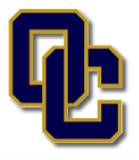 Band Booster Membership Form                         (Two people from the same household can use one form. Please PRINT clearly)Band Member Name: ______________________________Grade: __________ Instrument: _____________________Band Member Name: ______________________________Grade: __________ Instrument: _____________________For each member, please check all committees you are interested in helping with: Please indicate if you are available to help during the school day?  Yes_______  No________Annual Membership Dues:          $12 / Individual                 $15 / Family or CoupleMethod of Payment:          Cash/CC  Amt Paid ________________     Date ______________                                                  Check Amt Paid: _______________  Check # ________________   Date ____________                         Make check payable to OHS Band Boosters and write band member name in memo areaMember #1Member #2NameAddressHome PhoneCell PhoneWork PhoneEmail Background Check(to be completed AFTER 8/1/22)NISD EmployeeCompleted the NISD Volunteer Background Check for 2021-2022I will complete the NISD Volunteer Background Check for 2022-2023  at https://hrvolunteer.nisd.netNISD EmployeeCompleted the NISD Volunteer Background Check for 2021-2022I will complete the NISD Volunteer Background Check for 2022-2023  at https://hrvolunteer.nisd.netMbr #1Mbr #2Committee Chaperone Concessions Fundraising Spirit / Senior Committee Meals Move Crew/Props Uniforms